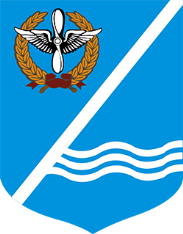 МЕСТНАЯ АДМИНИСТРАЦИЯКАЧИНСКОГО МУНИЦИПАЛЬНОГО ОКРУГАПОСТАНОВЛЕНИЕ№ 48-МА             В соответствии с  муниципальной программой «Благоустройство территории внутригородского муниципального образования города Севастополя Качинский муниципальный округ на 2018 и на плановый период 2019-2020 годов», утверждённой Постановлением местной администрации Качинского муниципального округа от 29.12.2017г. №118-МА., Уставом внутригородского муниципального образования города Севастополя Качинский муниципальный округ, утвержденного решением Совета Качинского муниципального округа от 19.03.2015 № 13,  Положением о местной администрации внутригородского муниципального образования города Севастополя Качинский муниципальный округ, утверждённого Решением Совета Качинского муниципального округа от 13.05.2015 № 14, местная администрация Качинского муниципального округаПОСТАНОВЛЯЕТ:         1. Утвердить Извещение о проведении запроса котировок на право заключения муниципального  контракта на работы по обустройству и ремонту тротуаров на территории ВМО Качинский муниципальный округ        2. Провести закупку путем проведения запроса котировок на право заключения муниципального  контракта на работы по обустройству и ремонту тротуаров на территории ВМО Качинский муниципальный округ        3. Обеспечить подготовку необходимых материалов и документов по проведению запроса котировок не позднее 23 апреля 2018 года.4. Начальнику отдела ИОГП местной администрации Курбатовой Ю.П. в срок до 23 апреля 2018 года разместить в ЕИС (на официальном сайте) извещение о проведении запроса котировок. Начальная (максимальная) цена контракта – 101,000 руб.Дата проведения запроса котировок 28 апреля 2018 года в 09-00 часов по местному времени.5. Состав постоянно действующей комиссии утвержден распоряжением местной администрации Качинского муниципального округа. 6. По итогам проведения запроса котировок подготовить муниципальный контракт на выполнение муниципального заказа с участником-победителем в проведении запроса котировок.       7. Заключить контракт по осуществлению функций строительного контроля за выполнением муниципального контракта по обустройству и ремонту тротуаров на территории ВМО Качинский муниципальный округ8. Финансирование произвести из средств муниципальной программы «Благоустройство территории внутригородского муниципального образования города Севастополя Качинский муниципальный округ на 2018 и на плановый период 2019-2020 годов», утверждённой Постановлением местной администрации Качинского муниципального округа от 29.12.2017г. №118-МА.  9. Настоящее Постановление вступает в силу с момента его издания.10. Контроль за исполнением настоящего распоряжения оставляю за собой.Ознакомлена:Начальник отдела ИОГП местной администрации                                                                            Ю.П. Курбатова23 апреля 2018 годап.КачаОб организации и размещении заказа путем проведения запроса котировок на право заключения муниципального  контракта на работы по обустройству и ремонту тротуаров на территории ВМО Качинский муниципальный округОб организации и размещении заказа путем проведения запроса котировок на право заключения муниципального  контракта на работы по обустройству и ремонту тротуаров на территории ВМО Качинский муниципальный округГлава ВМО Качинский МО, исполняющий полномочия председателя Совета,Глава местной администрацииН.М. Герасим